Meeting opened at 6:04PM 1. Procedural Matters1.1 Election of Chair1.2 Acknowledgment of Indigenous CustodiansSo acknowledged. 1.3 AttendanceLucy Rachman Vascotto, Bella Beiraghi, Raphael Cahen, Amaya Castro Williams, Whitney Chen, Julian De Marco, Kristine Gia Hue Hong, Frederick Wenas, Wen Hao Wu. 1.4 ApologiesAnndrya Chua, Ruby Craven1.5 ProxiesWen Hao Wu acts as a proxy for Anndrya Chua.Membership1.7 Adoption of AgendaWen Hao Wu speaks on the exorbitance of using $500 to buy banner painting supplies, speaking against the motion. Julian De Marco speaks against the amendment, for the original motion, saying that it is good governance to budget for up to $500 as it gives the committee a buffer if estimated costs of goods do not align with their real cost. Raphael Cahen speaks against the amendment, saying that banner painting is an essential part of student activism and that as an education department it is important that there is a strong activist element that fights to defend student rights.  Whitney Chen speaks from her experience as a former Education Committee member saying that activism is not the only tool that the education department can use to advocate for student rights.Whitney Chen speaks against the Procedural 1.12, saying that student run campaigns are not very effective. Amaya Castro Williams speaks for the motionBella Beiraghi speaks for the motion2. Confirmation of Previous Minutes3. Conflict of Interest Declarations4. Matters Arising from the MinutesNone. 5. CorrespondenceNone. 6. ReportsNone. 7. Operational Business (Motions on Notice)8. General Business (Motions on Notice)Wen Hao Wu speaks against the motions en bloc, says that to begin a campaign, proper procedure would be to pass a motion outlining what the campaign would be before passing General Business motions regarding spending. Wen Hao Wu speaks about the vagueness of the campaigns the motions are speaking to, and how it isn’t clear what the value of passing this amount of money would be without a clear vision of what the money will do.Bella Beiraghi speaks for the motions en bloc, citing the importance of campaigning for students, to end student povertyKristine speaks against the motions en bloc, says that transparency and clarity are important before any spending is passed.Julian De Marco speaks in favour of the motion, speaking on the ongoing relevance of these booklets to the aims and vision of the Education (Academic Affairs) Department. 9.Other Business (Motions without Notice)10. Next MeetingUniversity of Melbourne Student Union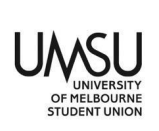 Meeting of the Education Committee MinutesFriday 22nd of December 2023      Meeting 1(24)Location: Level 3, Building 168 and a Zoom option           Zoom Link: https://unimelb.zoom.us/j/86863332511?pwd=eldNQTl6YzdMYWpKV2IwYTBwQjlBQT09Password: 861065                                                                                               Motion: That Lucy Rachman Vascotto be moved as chair.Mover: Julian De Marco                          Seconded: Amaya Castro Williams Carried1.8 Procedural  To move the Motions 8.1, 8.3, 8.5, 8.6, 8.7, 8.8 en bloc Mover: Wen Hao WuSeconder: Kristine HongKristine Hong, Whitney Chen, Frederick Wenas and Wen Hao Wu (carrying Proxy) vote for the MotionAmaya Castro Williams votes againstCarried1.9 Procedural To amend Motion 8.2 to read ‘That the Ed Committee approves expenditure from the Promotions Budget Line of up to $200 for three A-frames’ changing the proposed expense from $400, as stated in the agenda, to $250. Mover: Wen Hao WuSeconder: Whitney Chen Kristine Hong, Whitney Chen, Frederick Wenas and Wen Hao Wu (carrying Proxy) vote for the MotionAmaya Castro Williams votes againstCarried1.10 Procedural to amend motions 8.1, 8.3, 8.5, 8.6, 8.7, 8.8 adding onto the end of them, “for the purpose of campaigning around free education, defending against education cuts, campaigning to cut ties with weapons manufacturers, on the basis that these are issues which students care about.”Mover: Raphael CahenSeconder: Wen Hao WuCarried without dissent1.11 Procedural to amend Motion 8.4 to read ‘That the Education Committee approves expenditure from the Consumables and Supplies Budget Line of up to $200 for banner painting supplies’ changing the proposed expense from $500, as stated in the agenda, to $200. Mover: Wen Hao WuSeconder: Whitney ChenWen Hao Wu (carrying proxy) votes forAmaya Castro Williams and Kristine Gia Hue Hong votes against,Frederick Wenas and Whitney Chen AbstainFailed1.12 Procedural To amend point 1 of motion 9.1 to read “We urge the Education Office Bearers to initiate campaigns to reduce the recently increased tuition fees specifically the 10% annual increase slated for the 2023 to 2024 academic year” rather than ‘We urge the Education Office Bearers to initiate discussions with central university authorities regarding the possibility of reducing the recently increased tuition fees. The current rate of increase is deemed excessively burdensome for the student body.”Mover: Amaya Castro WilliamsFails1.13 Procedural To adopt the agenda as presentedMover: Julian De Marco                              Seconder: Amaya Castro WilliamsCarried without dissentMotion: To accept the previous minutes as a true and accurate record of meeting 19(23).Mover: Julian De MarcoCarried without dissent7.1 To approve the 2023 Education Department Budget, allocatedinto the following budget linesLucy Rachman Vascotto explains that this budget assigns money to individual ‘containers’, allowing the committee to get a general overview of the aims and vision of incoming OBs. Wen Hao Wu inquires into the purpose of this process, and whether it is able to be amended as the year continues. Lucy Rachman Vascotto explains that this is done for the sake of transparency and good governance and can be amended or changed into 2024. Mover: Amaya Castro WilliamsSeconder: Wen Hao WuCarried without dissent7.2 That the Education Committee approves budgetary delegation to the Operations Sub-Committee of up to $2000 for the Education Committee Budget LinesMoved: Amaya Castro Williams                            Seconded: Wen Hao Wu Carried without dissentMotions en bloc 8.1, 8.3, 8.5, 8.6, 8.7, 8.88.1: That the Education Committee approves expenditure from the Events Budget Line of up to $1000 for the purchasing of 600 P2 masks for distribution in the Ed office space, at collective meetings, department forums and future protests for the purpose of campaigning around free education, defending against education cuts, campaigning to cut ties with weapons manufacturers, on the basis that these are issues which students care about.Quote 1: PPE Tech offers 600 masks for $899, plus shipping https://ppetech.com.au/collections/p2-face-masks/products/australian-made-black-p2-4-l ayer-face-mask-with-earloops-600-carton 8.3 That the Education Committee approves expenditure from the Consumables and Supplies Budget Line of up to $200 for batteries for the purpose of campaigning around free education, defending against education cuts, campaigning to cut ties with weapons manufacturers, on the basis that these are issues which students care about.8.5 That the Education Committee approves expenditure from the Printing - external of up to $400 for posters for the purpose of campaigning around free education, defending against education cuts, campaigning to cut ties with weapons manufacturers, on the basis that these are issues which students care about.”8.6 That the Education Committee approves expenditure from the Consumables and supplies of up to $200 for megaphones for the purpose of campaigning around free education, defending against education cuts, campaigning to cut ties with weapons manufacturers, on the basis that these are issues which students care about.8.7 That the Education Committee approves expenditure from the Promotion expenses Budget Line of up to $150 for a guillotine to slice leaflets. for the purpose of campaigning around free education, defending against education cuts, campaigning to cut ties with weapons manufacturers, on the basis that these are issues which students care about.8.8 That the Education Committee approves expenditure from the events Budget Line of up to $800 for professional banners for the purpose of campaigning around free education, defending against education cuts, campaigning to cut ties with weapons manufacturers, on the basis that these are issues which students care about.Mover: Amaya Castro WilliamsSeconder: Wen Hao WuAmaya Castro Williams votes forWhitney Chen, Frederick Wenas and Wen Hao Wu (carrying a proxy) votes againstKristine Gia Hue Hong abstainsFails8.2 That the Ed Committee approves expenditure from the Promotions Budget Line of up to $250 for three A-frames. Mover: Wen Hao WuSeconder: Whitney ChenAmaya Castro Williams votes against Carries8.4 That the Education Committee approves expenditure from the Consumables and Supplies Budget Line of up to $500 for banner painting suppliesMover: Amaya Castro WilliamsSeconder: Kristine Gia Hue HongWen Hao Wu and Whitney Chen vote againstAmaya Castro Williams votes for Frederick Wenas and Kristine Gia Hue Hong abstainFails 8.9 That the Education committee approves up to $2000 for the printing of Know your Rights and Know your University Booklets, based on the recommendations of Mary Kin Chan, Education Academic Affairs officer for 2023. This is in line with the cost of the booklets from 2023, and in line with other departments that print from the company Kosdown Printing. Mover: Wen Hao Wu
Seconder: Amaya Castro WilliamsCarried without dissent 9.1 The Education Office Bearers (OBs), in conjunction with the UMSU CEO, are to         investigate the processes that can be pursued with the University of Melbourne administration to address the urgent issue of escalating tuition fees, specifically the 10% annual increase slated for the 2023 to 2024 academic year.The aim is to explore and secure measures for financial relief for students, including, but not limited to, the following proposals:Tuition Fee Reduction Negotiation: We urge the Education Office Bearers to initiate discussions with central university authorities regarding the possibility of reducing the recently increased tuition fees. The current rate of increase is deemed excessively burdensome for the student body.Expansion and Accessibility of Grants: The University of Melbourne should offer an increased number of grants to students experiencing financial hardship. Additionally, the process for applying for these grants should be clearly communicated to all students, preferably through direct email notifications, ensuring ease of access and understanding.Extension of Tuition Fee Deadlines: In an effort to alleviate the financial stress experienced by students and their families, the University should consider extending the deadlines for tuition fee payments. This extension would provide much-needed relief and flexibility for those in challenging financial situations. Weekly/Regular Support Events by the Education Department: The Education department will inform committee members to the best of its knowledge of existing regular community events, particularly those which offer free meals as a direct response to rising cost of living pressures. These events will not only provide financial relief but also serve as a platform for students to voice their daily concerns and challenges, fostering a supportive and responsive university community.Mover: Whitney ChenSeconder: Wen Hao WuKristine Gia Hue Hong, Wen Hao Wu, Whitney Chen, Frederick Wenas votes forAmaya Castro Williams abstainsCarried